Kinder NewsV.I.P.’sAlexander likes Legoland, horses, and wishes for a house in Hawaii.  Thomas likes chocolate chip cookies, New York City, and Cars on xBox.  Brielle likes purple, strawberries, and going to the snow.Mason likes the color red, Disneyland, and dogs.  Language Arts Skills-We have been practicing rhyming words, word segmentation and reading.Listening and Learning-This week we started our unit on Native American tribes. We made a chart to learn about where certain tribes lived, what they ate, what they wore and how they made their homes.Math-We have been practicing the math skill of knowing more than and less than. Practice at home by asking your child which number is more or which number is less.Penguins-We started a unit on Penguins. We are learning about The Penguins body and how they care for their babies. Ask your child how tall an Emperor Penguin is?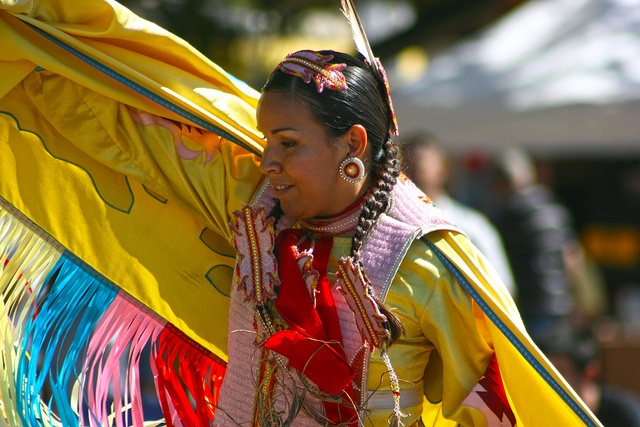 